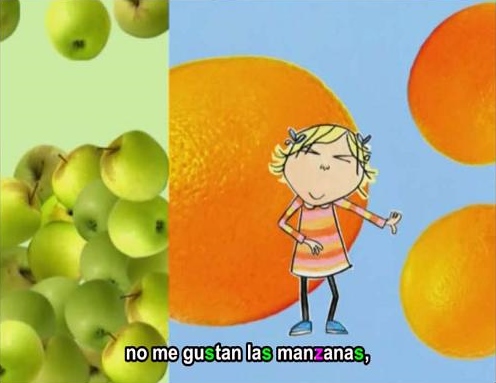 Figura 1. Asociación fonema-grafema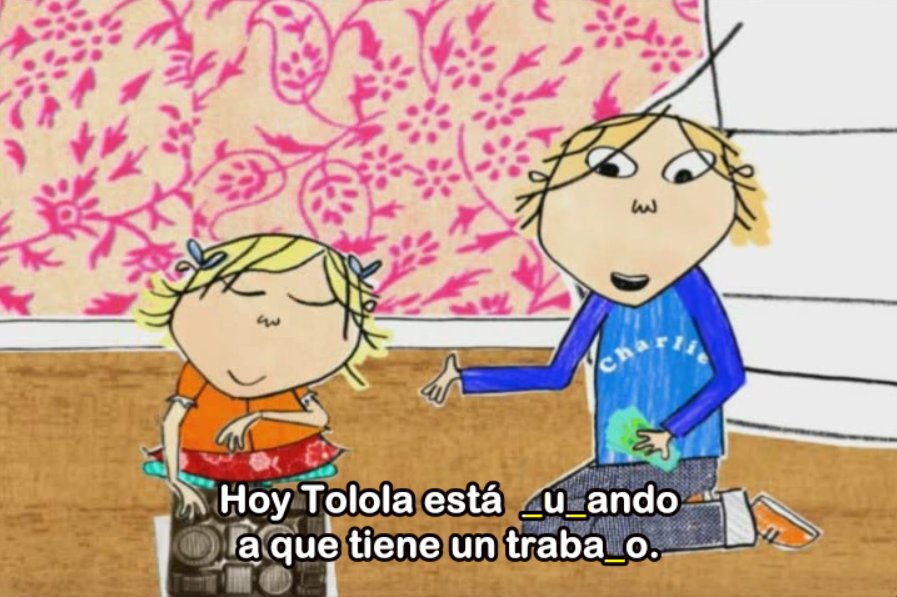 Figura 2. Huecos grafías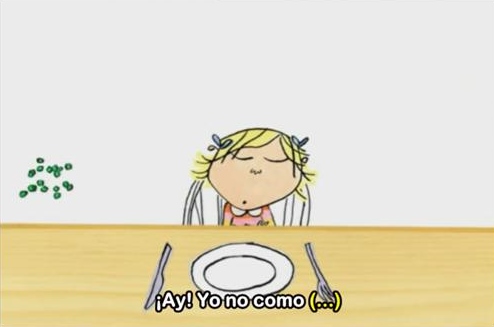 Figura 3. Huecos palabras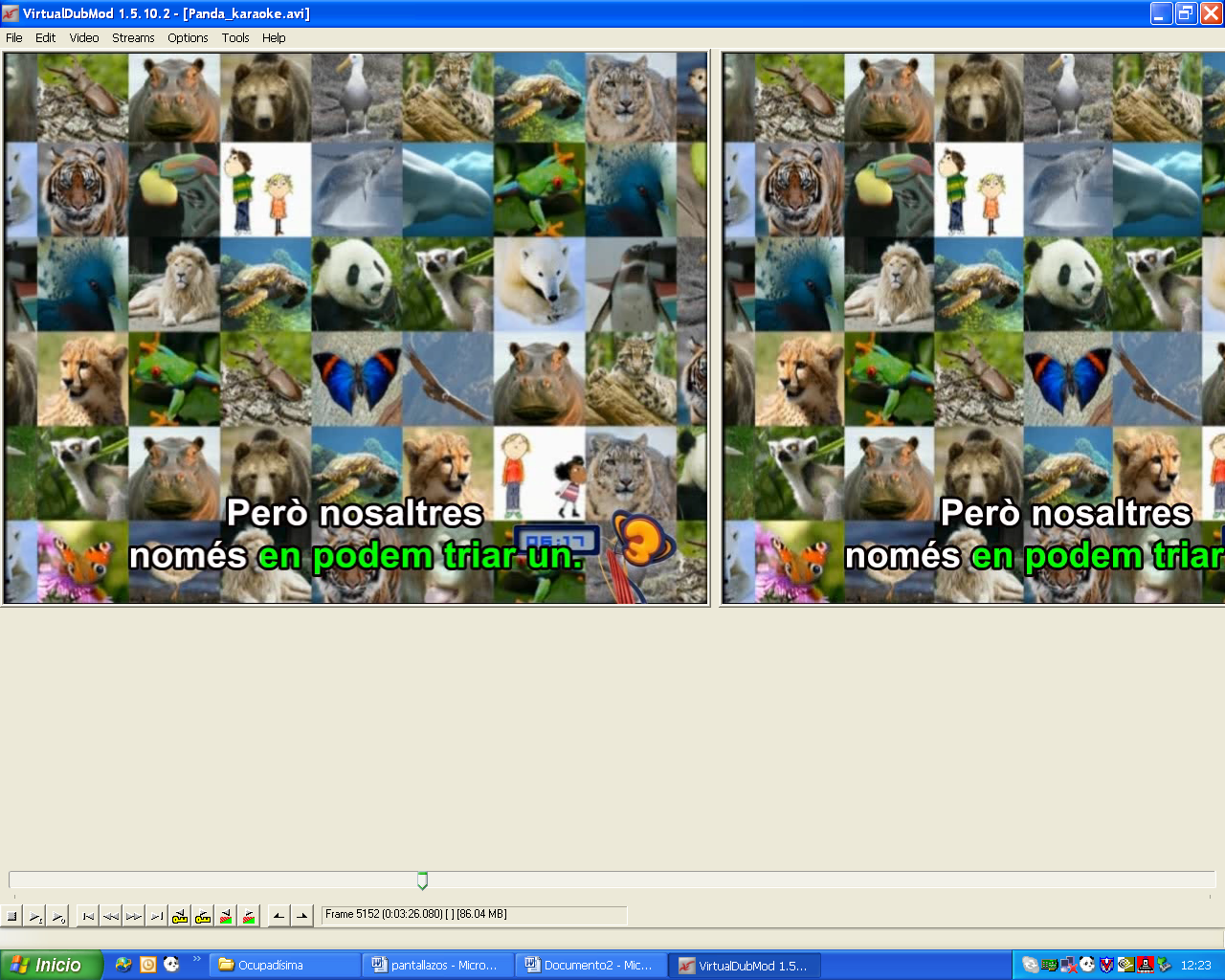 Figura 4. Karaoke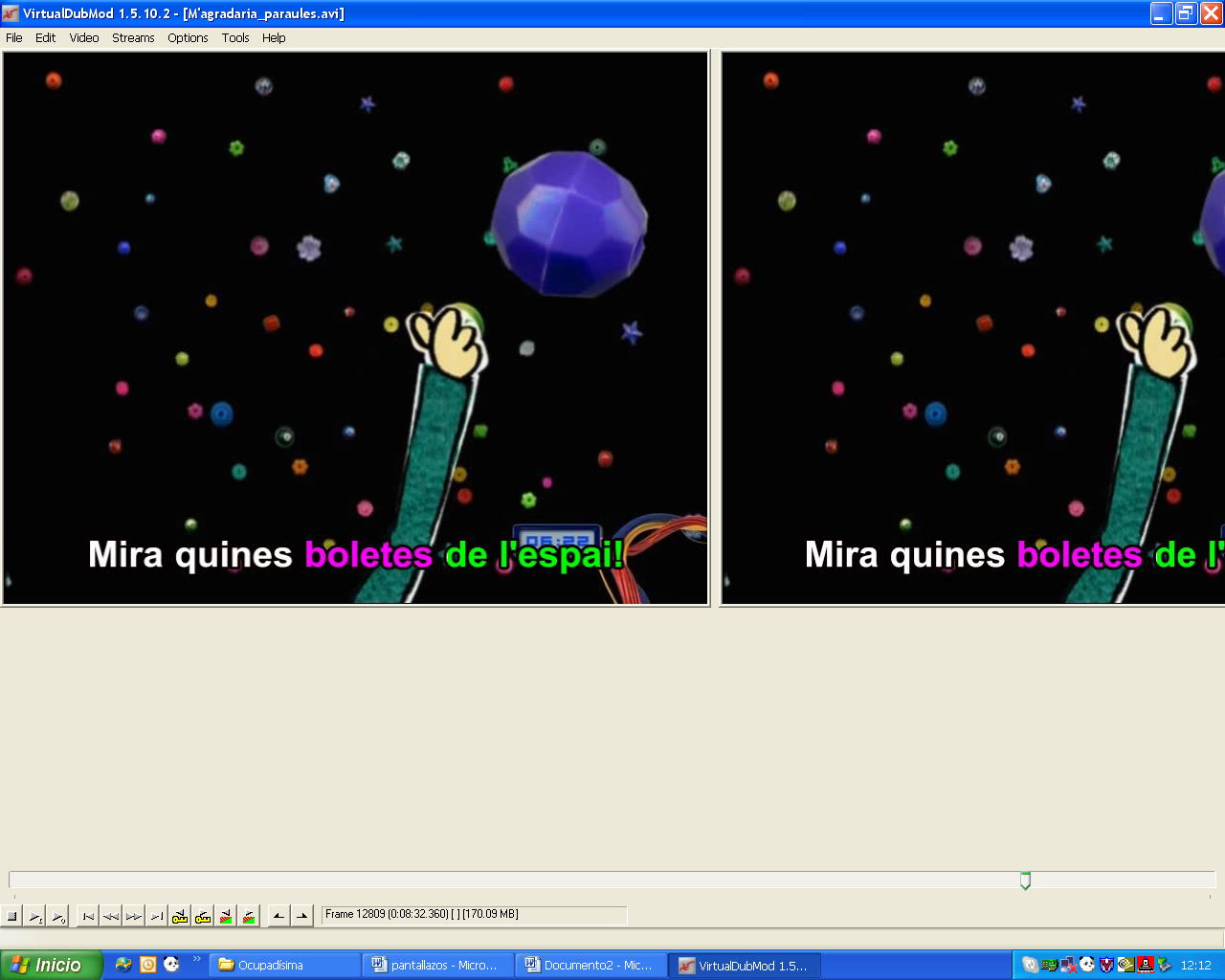 Figura 5. Palabras clave más efecto karaoke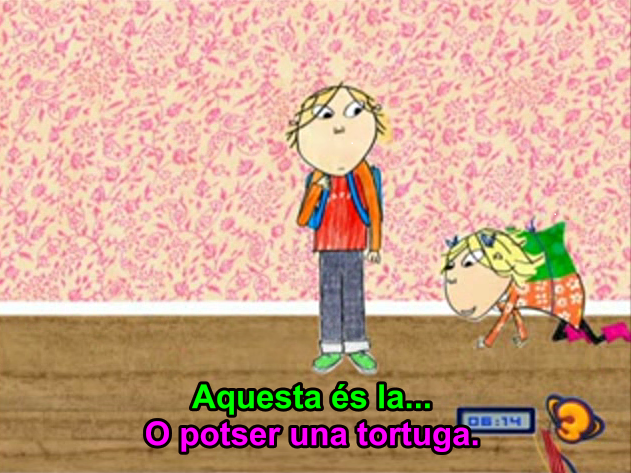 Figura 6. Teatro